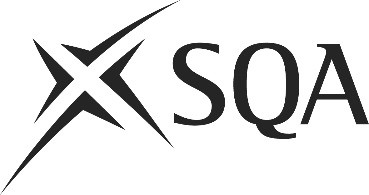 Unit PPL2FBS4 (HL27 04)	Prepare and Serve Beer/CiderI confirm that the evidence detailed in this unit is my own work.I confirm that the candidate has achieved all the requirements of this unit.I confirm that the candidate’s sampled work meets the standards specified for this unit and may be presented for external verification.Unit PPL2FBS4 (HL27 04)	Prepare and Serve Beer/CiderThis page is intentionally blankUnit PPL2FBS4 (HL27 04)	Prepare and Serve Beer/CiderUnit PPL2FBS4 (HL27 04)	Prepare and Serve Beer/CiderUnit PPL2FBS4 (HL27 04)	Prepare and Serve Beer/CiderUnit PPL2FBS4 (HL27 04)	Prepare and Serve Beer/CiderUnit PPL2FBS4 (HL27 04)	Prepare and Serve Beer/CiderUnit PPL2FBS4 (HL27 04)	Prepare and Serve Beer/CiderSupplementary evidenceCandidate’s nameCandidate’s signatureDateAssessor’s nameAssessor’s signatureDateCountersigning — Assessor’s name(if applicable)Countersigning — Assessor’s signature(if applicable)DateInternal verifier’s nameInternal verifier’s signatureDateCountersigning — Internal verifier’s name(if applicable)Countersigning — Internal verifier’s signature(if applicable)DateExternal Verifier’s initials and date (if sampled)Unit overviewThis unit is about preparing and serving a range of types of beer/cider. The unit covers how you prepare service equipment and ensure that there is fresh beer/cider available, in the correct condition for your customers. It also covers the pouring and service methods for each type of beer/cider.Sufficiency of evidenceThere must be sufficient evidence to ensure that the candidate can consistently achieve the required standard over a period of time in the workplace or approved realistic working environment.Performance criteriaWhat you must do:There must be evidence for all Performance Criteria (PC). The assessor must assess PCs 1–11 by directly observing the candidate’s work.Prepare service area and equipment for serving beer/cider1	Ensure that the service area is clean, undamaged and ready for use according to your workplace standard.2	Ensure that the equipment (including waste containers) is clean, undamaged and where it should be, switched on ready for use.3	Ensure restocked refrigerated units are stocked with sufficient supplies and accompaniments and store them appropriately ready for service.4	Ensure the customer area looks appealing and welcoming to customers according to your organisation / brand standard.Pour and serve beer/cider5	Acknowledge your customers and provide customers with assistance as necessary.6	Ensure your customers have the correct information relating to style and strength of beer/cider available to them.7	Provide your customers with accurate information which enhances their experience, answering questions and promoting your company’s products and services.8	Assist your customers to make choices where appropriate and take opportunities to maximise the order using sales techniques.9	Pour beer/cider using the recommended measures, techniques and equipment and offering accompaniments when relevant.10	Serve alcoholic drinks to permitted people only.11	Keep the preparation/service area and equipment clean and tidy and free from rubbish and debris.Evidence referenceEvidence descriptionDatePerformance criteriaPerformance criteriaPerformance criteriaPerformance criteriaPerformance criteriaPerformance criteriaPerformance criteriaPerformance criteriaPerformance criteriaPerformance criteriaPerformance criteriaEvidence referenceEvidence descriptionDateWhat you must doWhat you must doWhat you must doWhat you must doWhat you must doWhat you must doWhat you must doWhat you must doWhat you must doWhat you must doWhat you must doEvidence referenceEvidence descriptionDate1234567891011Scope/RangeScope/RangeScope/RangeScope/RangeScope/RangeWhat you must cover:What you must cover:What you must cover:What you must cover:What you must cover:All scope/range must be covered. There must be performance evidence, gathered through direct observation by the assessor of the candidate’s work for:All scope/range must be covered. There must be performance evidence, gathered through direct observation by the assessor of the candidate’s work for:All scope/range must be covered. There must be performance evidence, gathered through direct observation by the assessor of the candidate’s work for:All scope/range must be covered. There must be performance evidence, gathered through direct observation by the assessor of the candidate’s work for:All scope/range must be covered. There must be performance evidence, gathered through direct observation by the assessor of the candidate’s work for:two from:a	barrels or kegs or casksb	pumpsc	glasses or jugs or pitchersd	refrigerated unitsone from:e	icef	food garnishtwo from:g	information on pricesh	information on ingredientsi	information on measures or relative strengthsfour from:j	keg beerk	lagerl	cask alem	cidern	stout or portero	cream flowtwo from:p	draughtq	bottledr	cannedEvidence for the remaining points under ‘what you must cover’ may be assessed through questioning or witness testimony.Evidence for the remaining points under ‘what you must cover’ may be assessed through questioning or witness testimony.Evidence for the remaining points under ‘what you must cover’ may be assessed through questioning or witness testimony.Evidence for the remaining points under ‘what you must cover’ may be assessed through questioning or witness testimony.Evidence for the remaining points under ‘what you must cover’ may be assessed through questioning or witness testimony.Evidence referenceEvidence descriptionDateScope/RangeScope/RangeScope/RangeScope/RangeScope/RangeScope/RangeScope/RangeScope/RangeScope/RangeScope/RangeScope/RangeScope/RangeScope/RangeScope/RangeScope/RangeScope/RangeScope/RangeScope/RangeEvidence referenceEvidence descriptionDateWhat you must coverWhat you must coverWhat you must coverWhat you must coverWhat you must coverWhat you must coverWhat you must coverWhat you must coverWhat you must coverWhat you must coverWhat you must coverWhat you must coverWhat you must coverWhat you must coverWhat you must coverWhat you must coverWhat you must coverWhat you must coverEvidence referenceEvidence descriptionDateabcdefghijklmnopqrKnowledge and understandingKnowledge and understandingEvidence referenceand dateWhat you must know and understandWhat you must know and understandEvidence referenceand dateFor those knowledge statements that relate to how the candidate should do something, the assessor may be able to infer that the candidate has the necessary knowledge from observing their performance or checking products of their work. In all other cases, evidence of the candidate’s knowledge and understanding must be gathered by alternative methods of assessment (eg oral or written questioning).For those knowledge statements that relate to how the candidate should do something, the assessor may be able to infer that the candidate has the necessary knowledge from observing their performance or checking products of their work. In all other cases, evidence of the candidate’s knowledge and understanding must be gathered by alternative methods of assessment (eg oral or written questioning).Evidence referenceand datePrepare service area and equipment for serving beer/ciderPrepare service area and equipment for serving beer/ciderPrepare service area and equipment for serving beer/cider1Safe and hygienic working practices when preparing areas and equipment for serving beer/cider.2Why it is important to follow food safety requirements when preparing beer/cider.3Why it is important to prepare beer casks/kegs in advance.4The types of unexpected situations that may occur when preparing the area and equipment for serving beer/cider.Pour and serve beer/ciderPour and serve beer/ciderPour and serve beer/cider5Current relevant legislation relating to licensing and weights and measures.6Safe and hygienic working practices when pouring and serving beer/cider.7Why and to whom all customer incidents should be reported.8Where and from whom health and safety, food safety and licensing legislation can be obtained.9Why it is important to give customers accurate information about the ingredients, basic characteristics and strength of their drink.10Why is it important to give customers accurate information about accompaniments, special offers and promotions.11What the techniques for pouring and serving a range of beer /cider products are.12What symptoms indicate that a customer has drunk excessive amounts or is under the influence of drugs and what your legal responsibilities are in relation to this.13How to deal with violent or disorderly customers.14The types of unexpected situations that may occur when pouring and serving beer/cider and how to deal with these.EvidenceEvidenceDate123456Assessor feedback on completion of the unit